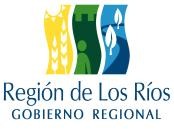 CARTA DE COMPROMISO(Formato)Yo:……………………………………………………………………………………Comprometo	mi	participación	en	el	Proyecto:………………………………………………………………………………………………………………………………………….: prestando servicios por un monto mensual de:$……………………….en	la	función	de:…………………………………………………………………………………….…., por un período de	meses. Presentado al Gobierno Regional de Los Ríos en Subvención deCultura 8% FNDR 2023.Firma y Rut del o la prestador/aFecha:	/2023DECLARACIÓN JURADA SIMPLE DE CO-GESTIONYo,	,Rut	Representante Legal de la Institución denominada 	Rut	, declaro que la iniciativa postulada considera aportes pecuniarios (dinero) o valorizados para la ejecución del proyecto, distintos a los solicitados al Gobierno Regional de Los Ríos.Firma y timbreRepresentante LegalDECLARACIÓN JURADA SIMPLE VENTA DE ENTRADASYo,	,Rut	Representante Legal de la Institución denominada 							Rut					, declaro	que	el	desarrollo	de	la	iniciativa	(nombre	de	la	iniciativa)“	”postulada al Gobierno Regional de Los Ríos, (SI/NO)	contempla el cobro de entradas.En el caso de SI contemplar, estas no constituyen fines de lucro y solamente tienen por finalidad cofinanciar la actividad.Firma y timbre Representante LegalPROGRAMA DE LA ACTIVIDAD(FORMATO) EVENTOS CULTURALESPara festivales, ferias, conciertos, exposiciones, entre otros.FIRMA REPRESENTANTE LEGAL YTIMBRE DE ENTIDAD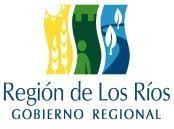 CARTA DE AUTORIZACIÓN DE ESPACIOS(Formato) Yo 	 		 	Rut	, Administrador	o dueño del espacio 			                                                                    Facilito el espacio físico:   				                                                                                                             A la Entidad:   		 				  Rut	, Por los días y horarios que se indican   	 Para la ejecución del proyecto:   	 al Gobierno Regional de Los Ríos, año 2023.                     presentado Fecha  	 Firma y Timbre Administrador o dueño del espacio COTIZACION PARA CONTRATACION DE GRUPOS ARTISTICOS(BOLETA DE HONORARIOS)En cada una de las casillas deberá registrar los nombres de quienes la integran.Recordar que, los grupos artísticos que no emitan factura, deben identificar a cada artista involucrado y generar boleta de honorario por cada uno de ellos.¿Considera?(marque con una X	cuando correspondaPecuniario: aporte endineroValorizado: aporte en gestión deespacio, servicios o productos para la ejecución del proyectoSINODescripción de aportePropioTercerosMonto en dinero(solo	para	aporte pecuniario)TotalesFECHAHORAPROGRAMACION DE JORNADALUGAR DE REALIZACIÓNNombre GrupoNOMBRE INTEGRANTESRUTMONTOMONTO TOTAL GRUPOMONTO TOTAL GRUPOFirma encargado grupo